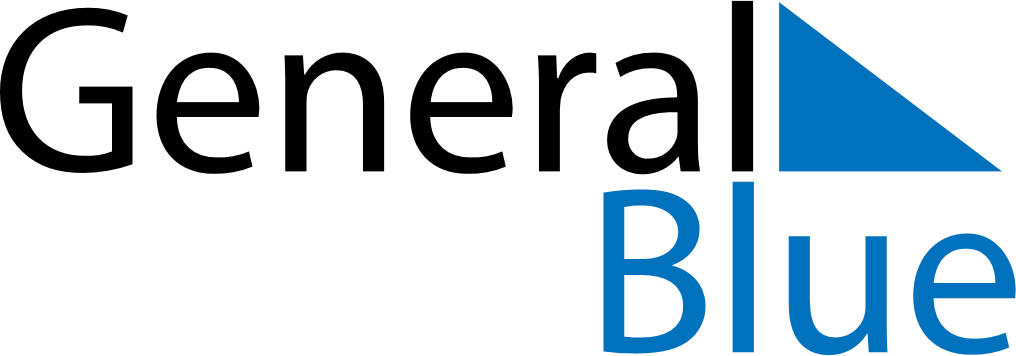 October 2020October 2020October 2020October 2020CuracaoCuracaoCuracaoMondayTuesdayWednesdayThursdayFridaySaturdaySaturdaySunday1233456789101011Curaçao DayCuraçao Day1213141516171718192021222324242526272829303131